Rysunek nr 11Szafa aktowa drewniana.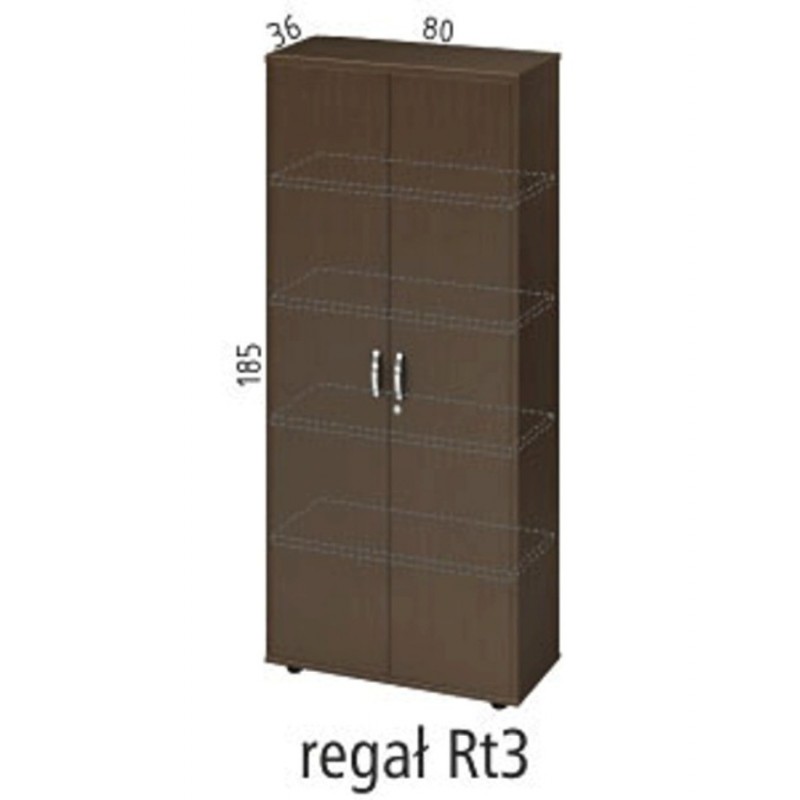 